一、选择题（本大题共25个小题，每小题2分，共50分）1．我国宪法规定：“中华人民共和国是工人阶级领导的、以工农联盟为基础的人民民主专政的社会主义国家。”这明确了我国的（   ）A．国体，即我国的国家性质	B．政体，即我国的政权组织形式C．根本制度，即人民代表大会制度	D．国家结构形式，即中央和地方的关系2．在中国宗教史上，利玛窦写作的《天主实义》，是在广泛地对四书五经进行旁征博引中实现的；历代高僧，对于中国儒家的经典也写了系统的注释性……今天，我们倡导不同宗教经典的互读互释对话，支持与周边国家的宗教交流活动，以此达成文明间的学习和互鉴。这表明（    ）①我国宗教坚持独立自主自办原则，允许合法的对外交流活动②我国依法加强对宗教事务的管理，规范宗教界的对外交流活动③我国支持宗教界对教义作出符合新时代社会主义要求的阐释④我国积极引导宗教与社会主义社会相适应，为社会发展作贡献A．①②	B．③④	C．②④	D．①④3．2020年12月，习近平就贯彻总体国家安全观提出十点要求。其中包括要坚持以人民安全为宗旨，他强调国家安全的根本宗旨在于一切为了人民，人民的福祉和利益要求是国家安全工作的最大科向和根本目的。这体现了我国（   ）A．民主与专政是相统一的        B．人民民主专政的本质C．人民日益成为国家的主人      D．人民民主既真实又完善4．某市召开政府系统廉政建设暨依法行政工作会议，强调以依法行政促进规范用权，坚持依法决策，加强诚信政府建设，增强政府的执行力和公信力。坚持依法决策要求（   ）A．增强决策透明度和公众参与度          B．不断完善决策信息和智力支持系统C．决策的内容和形式全部由法律部门决定  D．制度科学、程序正当、过程公开、责任明确5．当代中国正经历着我国历史上最为广泛而深刻的社会变革,也正在进行着人类历史上最为宏大而独特的实践创新。这是一个需要理论而且一定能够产生理论的时代,这是一个需要思想而且一定能够产生思想的时代。习近平新时代中国特色社会主义思想正是立足时代之基、回答时代之问的科学理论,这一重要理论回答的重大时代课题是（    ）A．什么是社会主义、怎样建设社会主义  B．建设什么样的党、怎样建设党C．实现什么样的发展、怎样发展        D．新时代坚持和发展什么样的中国特色社会主义、怎样坚持和发展中国特色社会主义6．中国共产党的历史,就是一部把马克思主义基本原理同中国具体实际相结合、不断推进马克思主义中国化的历史。马克思主义中国化的最新成果是（    ）A．邓小平理论    B．“三个代表”重要思想C．科学发展观    D．习近平新时代中国特色社会主义思想7．国家是阶级统治的工具，下列关于国家的说法正确的是（   ）①国家是阶级矛盾不可调和的产物和表现      ②政治性是国家的根本属性③国家的本质是统治阶级进行阶级统治的工具  ④阶级性是国家的根本属性A．①②③	B．②③④	C．①②④	D．①③④8．2021年2月，个别网民在网上发布恶意歪曲事实真相，诋毁贬损5名卫国戍边英雄官兵的违法言论，造成极其恶劣的社会影响。公安机关立即开展调查并依法将其刑事拘留。这说明(   )①公民应当有序地参与政治生活            ②要把其他公民的权利放在第一位③坚持公民的权利与义务相统一            ④公民应该先履行义务再享受权利A．①②	B．②④	C．①③	D．③④9．每年三月，一年一度的全国两会，如同一个个坐标，记录着过去与现在，描绘着发展与未来，也成为世界了解中国、观察中国的重要窗口。全国“两会”是指(　　)A．中国共产党全国代表大会、中国人民政治协商会议B．中国人民政治协商会议、全国人大常务委员会C．全国人民代表大会、中国共产党全国代表大会D．全国人民代表大会、中国人民政治协商会议10．2021年是中国共产党百年华诞。百年征程波澜壮阔，百年初心历久弥坚。从上海石库门到嘉兴南湖，一艘小小红船承载着人民的重托、民族的希望，越过急流险滩，穿过惊涛骇浪，成为领航中国行稳致远的巍巍巨轮。中国共产党始终走在时代前列、永葆生机活力的法宝是（   ）①总揽全局、协调各方　②求真务实、与时俱进③解放思想、实事求是　④科学执政、民主执政A．①②	B．①④	C．②③	D．③④11．中央第七次西藏工作座谈会于2020年8月28日至29日在北京召开。习近平总书记出席会议并发表重要讲话。习近平提出，面对新形势新任务，必须全面贯彻新时代党的治藏方略，坚持稳中求进工作总基调，努力建设团结富裕文明和谐美丽的社会主义现代化新西藏。上述要求（   ）①有助于铸牢中华民族共同体意识  ②是由统一的多民族国家国情决定的③有利于形成平等和谐的民族关系  ④有利于保障少数民族地区享有自治权A．①②	B．②③	C．③④	D．①④12．民族区域自治制度是建设中国特色社会主义政治的重要内容。我国实行民族区域自治制度的前提和基础是（   ）A．统一的多民族国家	B．国家统一C．依法行使自治权	D．少数民族聚居13．“心中为念农桑苦，耳里如闻饥冻声。”“衙斋卧听萧萧竹，疑是民间疾苦声。”政府高度关注民生体现了政府的宗旨是（   ）A．为人民服务	B．实事求是C．从群众中来到群众中去	D．求真务实14．2020年9月，教育部通过门户网站发布《中华人民共和国学前教育法草案（征求意见稿）》，公众可通过信函或电子邮件方式提出反馈意见。在这里，公民参与民主决策的方式是（   ）A．信访举报制度	B．社情民意反映制度C．社会听证制度	D．重大事项公示制度15．2021年3月11日新修订的《中华人民共和国全国人民代表大会议事规则》第三十六条规定：“国民经济和社会发展计划、中央预算经全国人民代表大会批准后，在执行过程中必须作部分调整的，国务院应当将调整方案提请全国人民代表大会常务委员会审查和批准。”由此可见（   ）A．国务院是全国人民代表大会的执行机关  B．我国坚持人民代表大会的根本政治制度C．全国人大常委会可替代全国人大行使职权D．国务院是全国人民代表大会的重要职能部门16．中国共产党要把人民对美好生活的向往作为奋斗目标，依靠人民推进伟大事业。这表明中国共产党的执政理念是（   ）A．立党为公、执政为民	B．与时俱进、求真务实C．解放思想、实事求是	D．从群众中来，到群众中去17．从中华人民共和国成立,到实行改革开放,再到进入新时代,踏上新征程,中国共产党团结带领全国人民,经过长期的艰苦探索,推动中国特色社会主义站在了新的历史方位上,实现了“三次伟大飞跃”。这三次飞跃依次是（   ）A．强起来、站起来、富起来	B．强起来、富起来、站起来C．站起来、强起来、富起来	D．站起来,富起来、强起来18．习近平主席在新年贺词中说∶“农村转移人口市民化更便利了，许多贫困地区孩子们上学条件改善了，老百姓异地办理身份证不用来回奔波了……”这表明我国社会主义民主具有（   ）A．阶级性	B．真实性	C．绝对性	D．选择性19．2020年夏季，我国南方一些地区遭遇强降雨，当地群众的生命财产安全受到严重威胁。各级党组织和广大党员主动担当，敢打头阵，冲锋在前，把党的政治优势、组织优势、密切联系群众优势转化为防汛救灾的强大政治优势，让党旗在防汛救灾第一线高高飘扬。材料说明（    ）①党始终发挥总揽全局、协调各方的领导核心作用 ②广大党员是打赢防汛救灾战役的根本力量③广大党员坚持群众路线，发挥先锋模范作用     ④各级党组织是党的全部工作和战斗力的基础A．①②	B．①③	C．③④	D．②④20．人口是最基本的国情。只有每位公民主动配合、积极喊“到”，才能高质量地完成第七次普查工作，才能为推动经济高质量发展提供准确的信息支持。这表明（    ）①公民享有广泛政治权利和自由          ②公民应坚持权利和义务相统一的原则③公民要增强责任感和参与意识          ④公民的个人利益与国家利益是一致的A．①②	B．①④	C．②③	D．③④21．我国宪法规定:“中华人民共和国的一切权力属于人民。”人民行使国家权力的机关是（   ）A．中央人民政府	B．人民代表大会	C．村民委员会	D．居民委员会22．国家主席习近平发表2021年新年贺词指出，刚过去的2020年极不寻常、极不平凡，面对突如其来的新冠肺炎疫情，我们以人民至上、生命至上诠释了人间大爱，用众志成城、坚忍不拔书写了抗疫史诗……我们坚持人民至上、生命至上的根本原因是（   ）A．社会主义民主是最真实最管用的民主	B．尊重和保障人权是我国民主政治的内在要求C．我国是人民民主专政的社会主义国家	D．社会主义民主维护23．经过长期努力，我国国家和社会生活各方面总体上实现了有法可依，这是因为我国形成了以宪法为核心的（   ）A．中国特色社会主义法治体系	B．中国特色社会主义法律体系C．中国特色社会主义法治国家	D．中国特色社会主义法治政府24．中国特色社会主义的最本质特征、中国特色社会主义制度的最大优势是（   ）A．依法治国	B．全面小康C．深化改革	D．党的领导25．我国政府工作的基本原则是（   ）A．业绩良好	B．依法执政	C．对人民负责	D．社会管理二、非选择题题26．甲、乙两同学居住的社区比较脏、乱，缺少对垃极进行分类的设施，居民对此非常不满。甲同学打算在网上发帖，激烈批评政府有关部门对垃扱分类的措施不力,并鼓动居民到市政府门前游行。乙同学不赞成甲的做法并对他进行了劝阻,同时,他找到了当地的人大代表反映情况。人大代表就此问题进行多次走访和调研,并积极督促有关部门采取措施落实了垃极分类,从而使问题得到了解决。（15分   ）运用《政治生活》知识简要回答：公民享有哪些政治权利和自由?27．阅读材料，完成要求。党的十九大报告指出，全党要更加自觉地坚定党性原则，勇于直面问题，敢于刮骨疗毒，消除一切损害党的先进性和纯洁性的因素，消除一切侵蚀党的健康肌体的病毒，不断增强党的政治领导力、思想引领力、群众组织力、社会号召力，确保我们党永葆旺盛生命力和强大战斗力。运用政治生活的知识，简要分析说明党坚持从严治党的依据。（19 分）28．阅读材料，完成下列要求。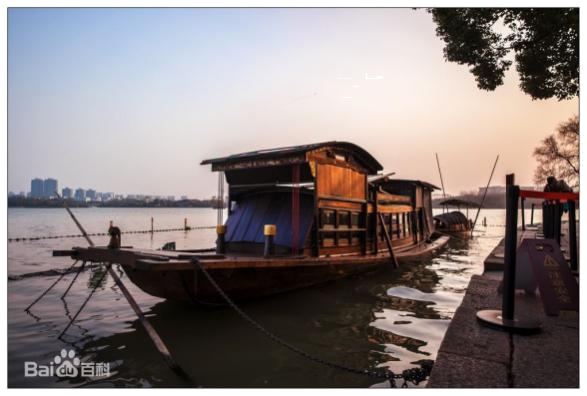 一条小船，诞生一个大党。1921年，中国共产党第一次全国代表大会在浙江嘉兴南湖的一条游船（后称“红船”）上胜利闭幕，庄严宣告中国共产党的诞生。从此，中国的新民主主义革命就有了坚强的领导者——中国共产党。它领导中国人民经过28年艰苦卓绝的斗争，取得新民主主义革命胜利，建立了新中国。根据所学知识，回答以下问题：中国共产党产生的历史条件是什么？（ 16分）